Кльован І.І. 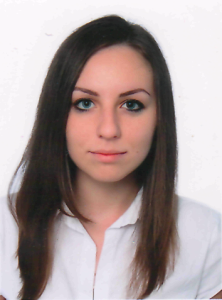 фМЕіМ, ІІкурс, 9 групаklyovan.irene@gmail.comПРОБЛЕМИ ТА ПЕРСПЕКТИВИ РОЗВИТКУ СТАРТАПІВ В УКРАЇНІАктуальність. Розвиток стартапів на сучасному етапі становлення економіки України є важливим аспектом у підвищенні привабливості інвестиційного клімату країни, розвитку інноваційної діяльності та підтримці малого та середнього бізнесу.Постановка проблеми. Метою даної роботи є дослідження проблем та перспектив розвитку стартапів в Україні.Результати дослідження. Стартапи, будучи тимчасовою структурою, яка перебуває у пошуку докоріннонової, прибуткової, рентабельної бізнес-моделі[1, с. 24], становлять основу інноваційної діяльності країни. Основною проблемою розвитку стартапів в Україні є відсутність належної підтримки з боку держави. На законодавчому рівні не передбачено жодних ініціатив, як, наприклад, уБілорусі, де діє 9-відсотковий прибутковий податок для працівників компаній національного Парку високих технологій[2], або у Румунії, де ставка прибуткового податку для працівників сфери розроблення програмного забезпечення становить 0%[3]. Уряд зазвичай стає перепоною на шляху до інновацій, адже останні, як правило, загрожують «спокою» державних чиновників. Крім того, уряд ухиляється від розробки інвестиційних пріоритетів, а венчурні капіталісти самостійно не можуть визначити, у які галузі слід інвестувати кошти у першу чергу[1, с. 116].У загальному, інвестиційний клімат в Україні бажає бути кращим. Слід сказати, що хоч якусь можливість розвитку стартапів мають лише ІТ-галузі. Це такі сфери, як надання онлайн-послуг, електронна комерція тощо.Причина цьому – легкість організації стартапу у комп’ютерній сфері.Натомість стартапи у промисловості або у соціальній сфері достатньо важко розробити. Ще однією важливою проблемою є міграція нового бізнесу за кордон. Для молодих підприємців європейські країни чи США бачаться кращим середовищем для розвитку своєї справи.Дає про себе знати й відсутність належної інфраструктури, яка б поєднувала стартапи з потенційними інвесторами. А наявні бізнес-інкубатори, венчурні фонди не мають достатньо кваліфікованих кадрів, щоб оцінити перспективність проекту, ризики та доцільність вкладання коштів.Не зважаючи на ряд проблем, за даними Forbes в Україні вже є чимало стартапів. За оцінкою Д. Довгополого – керівника бізнес-інкубатора GrowthUP , в Україні налічується від 500 до 1000 стартапів, і частина з них заслуговує на успіх[4].Деякі здобули популярність на внутрішньому ринку (наприклад,Rozetka чи Ukr.net), інші претендують на глобальний масштаб (Grammarly, InvisibleCRM, Jooble тощо) [5]. Найбільша частка стартапів припадає на ІТ-сектор. Їх розвиток становить для України чималу перспективу. IT-галузь для України є п'ятою за обсягами експорту в країні.Навіть зараз, не зважаючи на кризові явища в економіці, за даними Світового банку, середньорічні темпи зростання за останні десять років становлять 25%. Учасники ринку схильні вважати, що за належної підтримки з боку держави ці показники можуть бути значно вищими [5].Українські стартапи залишаються привабливими для іноземних інвесторів. Зокрема, Forbes зробив вибірку угод між стартапами та венчурними фондами з грудня 2013 року. Тільки ці дванадцять успішних стартапів з вибірки Forbes у сумі отримали від іноземних та вітчизняних інвесторів (включаючи венчурні фонди, приватних інвесторів, бізнес-ангелів) $6 млн. 33 тис.плюс 480 тис. грн. У минулому році обсяг інвестицій усіх стартапів, за оцінкою експертів, досягнув $50 млн. При тому, що світовий показник венчурних інвестицій скоротився,за даними дослідження ринку венчурного капіталу компанії Ernst&Young,на 20% (до $41,5 млрд.) [6].Перспективу розвитку стартапів в Україні забезпечують також бізнес-інкубатори – своєрідні посередники між новим проектом і інвесторами, які можуть фінансувати його реалізацію. Всього в Україні їх налічується 7: Eastlabs (2012 р.), iHUB (2013), HappyFarm (2012), GrowthUp (2010), Wannabiz (2012), Voomy IT-парк (2013) і Polyteco (2013).Це не так багато (наприклад, у Польщі діє 127 бізнес-інкубаторів)[7, с. 210], але ця сфера діяльності з кожним роком приваблює усе більше людей. Завдяки цьому може значною мірою покращитися інфраструктура, яка забезпечує зв’язок між стартапами та інвесторами.Як зазначає В. Філіппов, бізнес-інкубатори виступають могутнім інструментом підтримки малого та середнього бізнесу [7, с.209].Вони надають командам-творцям стартапів повний набір послуг – коучінг, юридичну та фінансову підтримку, навчання, пошук інвесторів. Наприклад, обсяг інвестицій найбільш відомого бізнес-інкубатору HappyFarm становить 8,4 млн. дол. на 3 роки.У минулому році HappyFarm випустив 21 успішний стартап. Венчурна система України росте на очах. Якщо взяти до уваги те, що 6 з 7 бізнес-інкубаторів, які зазначено вище, з’явилися упродовж останніх півтора року, а частина з них задовольняє інтереси крупного бізнесу, то можна прогнозувати, що через декілька років кількість успішних стартапів-вихідців з інкубаторів збільшиться до декількох сотень.Висновки. У ході роботи було встановлено, що основними проблемами розвитку стартапів в Україні є недостатня підтримка з боку держави, відсутність сприятливого інвестиційного клімату, вузька спеціалізація стартапів, відтік нового бізнесу закордон, а також слабка інфраструктура між стартапами та інвесторами. Однак, проведене нами дослідження дозволило виявити, що в Україні вже є чимало стартапів і з кожним роком їх кількістьзростає, залишаючись привабливими для іноземних і вітчизняних інвесторів. СПИСОК ВИКОРИСТАНИХ ДЖЕРЕЛБланк С.Стартап. Настольная книга основателя/Бланк С., Дорф Б.–М. : Альпина,2013. –616 с.Преимуществастатуса резидента ПВТ[Електронний ресурс]. – Режим доступу:http://www.park.by/topic-benefits_htp_membership/?lng=ruBDO: TaxFactsRomania 2013 [Електронний ресурс]. – Режим доступу:http://www.bdo.ro/resources/Publicatii/Tax%20Facts%20BDO%20 Romania%20%202013.pdfРінгіс А. Первый раунд. Стартапы и бизнес-инкубаторы–каконинаходят друг друга в Украине[Електронний ресурс]. –Режим доступу: http://www.investgazeta.net/praktika/pervyj-raund.-startapy-i-biznes-inkubatory-kak-oni-nahodjat-drug-druga-v-ukraine-164157/Мишко С. Як підштовхнути розвиток IT-галузі в Україні[Електронний ресурс]. –Режим доступу: http://forbes.ua/ua/business/1367929-yak-pidshtovhnuti-rozvitok-it-galuzi-v-ukrayini/1367934EY’s global venture capital insights and trends report 2013 [Електронний ресурс]. –Режим доступу: http://www.ey.com/GL/en/Services/Strategic-Growth-Markets/Global-VC-insights-and-trends-report-2013Філіппов В.Ю. Порівняльний аналіз бізнес-інкубаторів в Україні та в світі /Філіппов В.Ю. //Економічний аналіз: зб. наук.пр., 2011. – Вип.8, ч.1. – С. 209-212